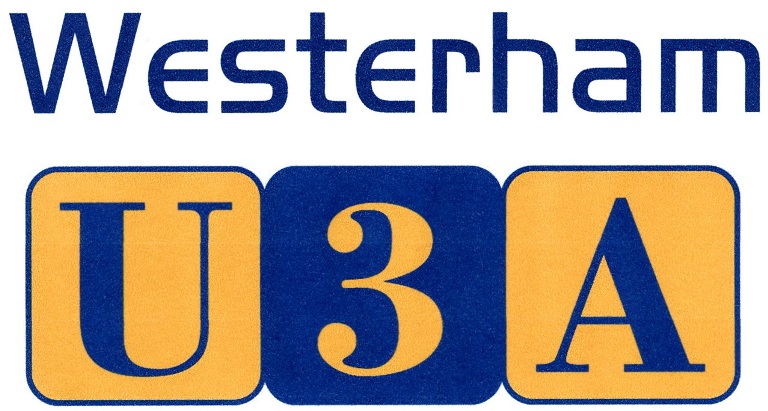 24 August 2017Press release – immediate distributionAntiques, Air Ambulance, Suffragettes and Shakespeare …Westerham U3A’s latest programme announcedDetails of Westerham U3A’s latest programme of meetings and upcoming outings have been released.  The charity runs monthly talks (free of charge) and a wide variety of interest groups and social activities for those no longer in full time employment.Westerham U3A’s Tina Rhoda commented: ‘We have a really diverse line up of speakers and subjects for the year ahead.  Janie Ramsey returns by popular demand, this time talking about Valuing Antiques (12 October), while January’s talk will be about the life-saving work of the Air Ambulance.  Other highlights include diarist Samuel Pepys (14 September), Shakespeare and the Suffragettes.  Non-members are welcome to attend.”  As well as the monthly talks, there is a choice of some 40 study groups, on subjects as diverse as bridge and books, local studies and languages, available to U3A members.  Groups Co-Ordinator, Stuart Barnes explains: “Our Wine Appreciation groups have tasted wines from around the world – as far away as India and Russia!  The Mahjong Group is learning the Chinese game, while the Walking group stays a bit nearer home around the North Downs. Membership lets you widen horizons - meet new friends, learn new things and visit new places.”More details about Westerham U3A can be found on the website www.westerhamU3A.org where there is also information on how to join – annual membership costs just £20 (£35 for a joint membership).Open Meetings are held on the second Thursday of the month at 2pm at Westerham Hall – non members are welcome on up to three occasions.  A list of the 2018 meetings can be found here (link) and there are regular outings to places of interest.EndsEditors’ notes:Westerham U3A is an educational charity that promotes life-long learning for those retired/no longer in full-time employment in Westerham and the surrounding area – there is no lower age limits, no exams and no entry requirements.  There are around 40 different study groups - all led by volunteers - open to members.  A small charge is sometimes levied towards venue hire or consumables and some groups limit numbers.  Members can join as many available groups as they want.More about the U3A movement can be found at www.U3A.org.uk 